LAMPIRAN-LAMPIRAN SKRIPSI
HASIL TABULASI  KUESIONERStatistik Deskriptif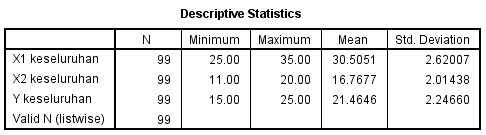 Uji Validitas XX1 Kepercayaan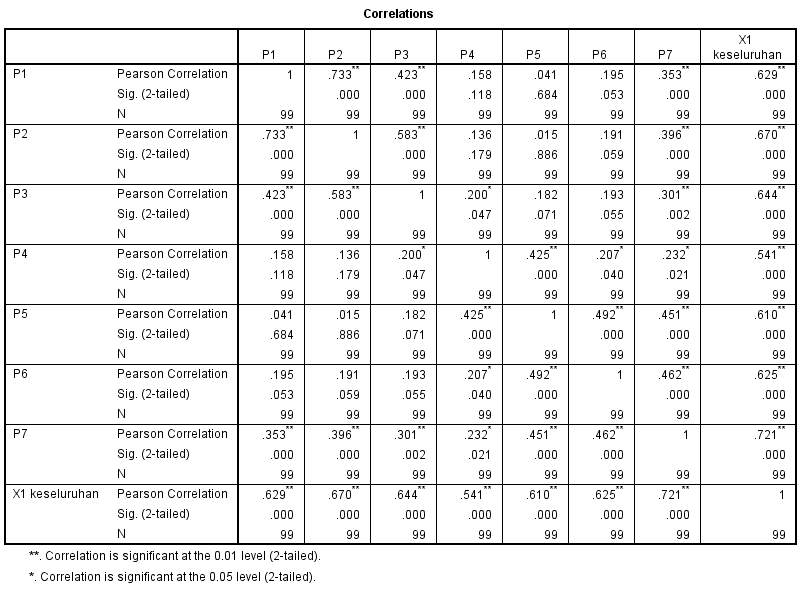 X2 Pendapatan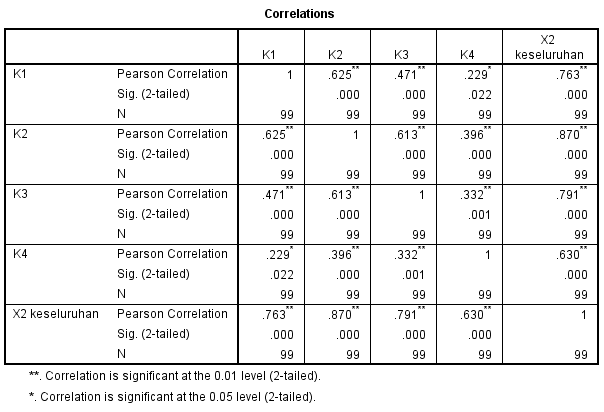 Uji Validitas Y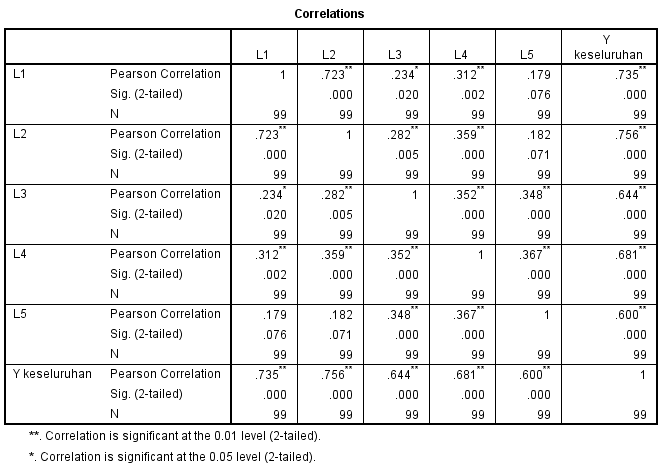  Uji Reability  X1 dan X2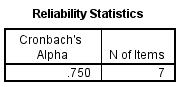 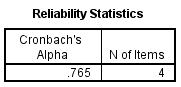 Uji Reability Y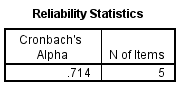 Uji Asumsi KlasikNormalitas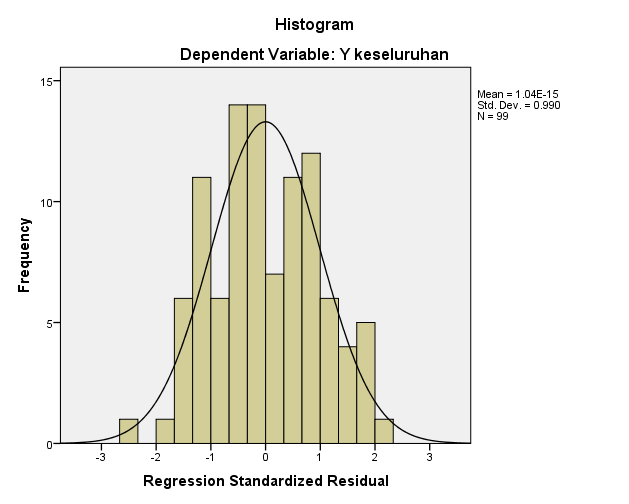 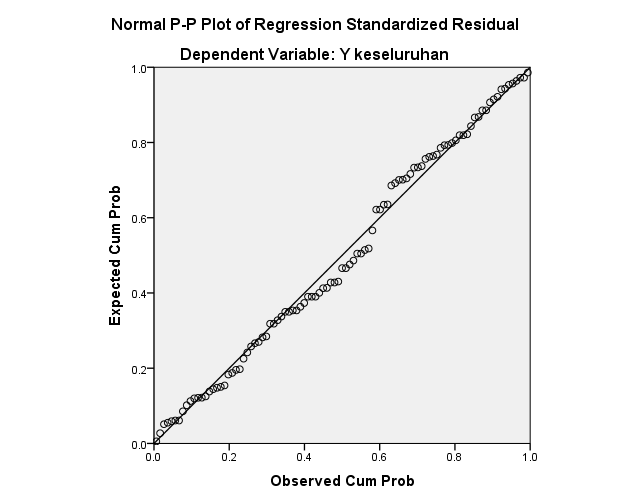 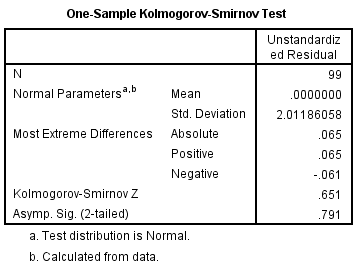 MultikolineritasUJI MULTIKOLINARITAS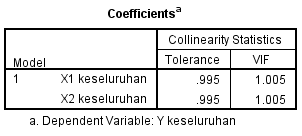 Hereroskedasitas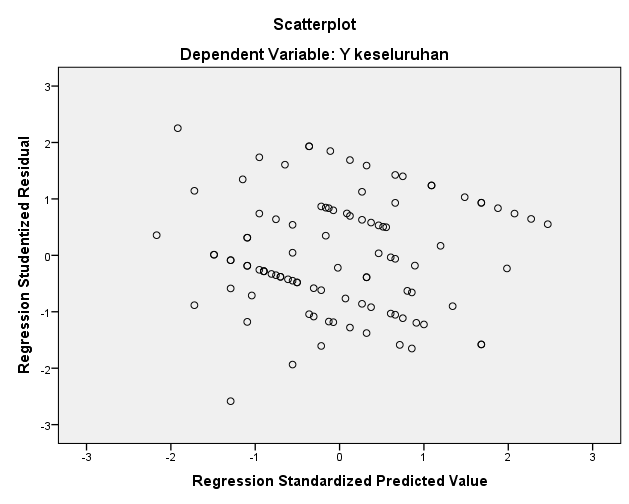 Uji Regresi Berganda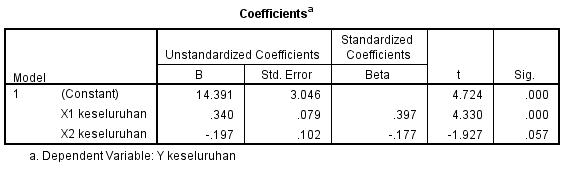 Uji HipotesisUji Parsial (Uji-t)Uji Simultan (Uji-f)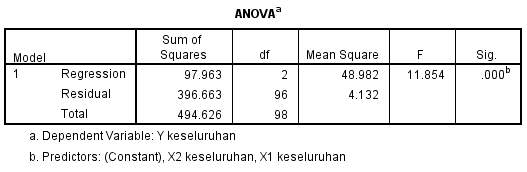 Uji Koefisien Derterminasi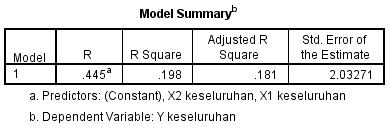 DOKUMENTASI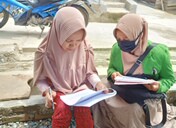 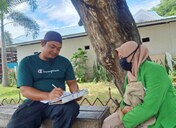 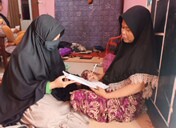 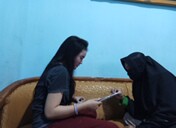 